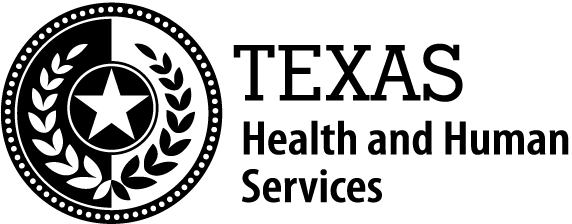 (Client Name and Address)The person named above reports renting this residence from you. To correctly evaluate the household's situation, the department needs your assistance.Please complete the information requested on the back of this letter and return it to me in the postage paid envelope provided.Please return it as soon as possible, but no later than.DateForm H1857, 5-2016-ELandlord Verification(This form must be completed by the client's landlord or a representative.)Form H1857May 2016-EQuestions about the rent payment:Questions about the utilities:Please provide the tenant's complete residential address:Landlord or Representative Name (printed)Signature – Landlord or RepresentativeDateName of ClientCase No.Address (Street, City, State and ZIP Code)Address (Street, City, State and ZIP Code)1. Tenant Move Date:1. Tenant Move Date:1. Tenant Move Date:1. Tenant Move Date:2. How many people live in the house or apartment?2. How many people live in the house or apartment?2. How many people live in the house or apartment?2. How many people live in the house or apartment?3. List the names of all people who live in the house or apartment. List their employer, if known:3. List the names of all people who live in the house or apartment. List their employer, if known:3. List the names of all people who live in the house or apartment. List their employer, if known:3. List the names of all people who live in the house or apartment. List their employer, if known:Name of PersonWorking?Working?Employer Yes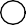  No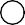  Yes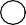  No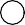  Yes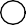  No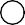  Yes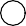  No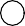  Yes NoAmount of RentTenant's Portion of RentPerson making payment?How often paid?Weekly	Every Two Weeks	Twice a Month	MonthlyHow often paid?Weekly	Every Two Weeks	Twice a Month	MonthlyHow often paid?Weekly	Every Two Weeks	Twice a Month	MonthlyMethod of payment?Cash	Check	Money Order	Other (explain):Method of payment?Cash	Check	Money Order	Other (explain):Method of payment?Cash	Check	Money Order	Other (explain):Is the tenant current in paying the rent?	Yes	No	If "No," when was the last month rent was paid?What is the total amount of past due rent?Is the tenant current in paying the rent?	Yes	No	If "No," when was the last month rent was paid?What is the total amount of past due rent?Is the tenant current in paying the rent?	Yes	No	If "No," when was the last month rent was paid?What is the total amount of past due rent?Street AddressApt. No.CityZIP Code